СПРАВКАО наличии печатных и (или) электронных образовательных и информационных ресурсовФЕДЕРАЛЬНОЕ ГОСУДАРСТВЕННОЕ БЮДЖЕТНОЕ ОБРАЗОВАТЕЛЬНОЕ УЧРЕЖДЕНИЯ ВЫСШЕГО ОБРАЗОВАНИЯУРОВЕНЬ ВЫСШЕГО ОБРАЗОВАНИЯ ПОДГОТОВКА КАДРОВ ВЫСШЕЙ КВАЛИФИКАЦИИ В ОРДИНАТУРЕСПЕЦИАЛЬНОСТЬ31.08.02АНЕСТЕЗИОЛОГИЯ И РЕАНИМАТОЛОГИЯДата заполнения «______»____________________201____г.Приложение № 15Форма справки о наличии печатных и электронных образовательных и информационных ресурсовУТВЕРЖДЕНАПриказом Федеральной службы понадзору в сфере образования и науки№2119 от 21.12.2017N п/пНаименование печатных и (или) электронных образовательных и информационных ресурсовНаличие печатных и (или) электронных образовательных и информационных ресурсов (наименование и реквизиты документа, подтверждающего их наличие), количество экземпляров на одного обучающегося по основной образовательной программе1.Библиотеки, в том числе цифровые (электронные) библиотеки, обеспечивающие доступ к профессиональным базам данных, информационным справочным и поисковым системам, а также иным информационным ресурсамдаЭлектронно-библиотечная система «Букап»ООО «Букап», Договор № 03011000496200003360001от 17.07.2020 www.books-up.ruЭлектронно-библиотечная система «Консультант студента»ООО «Институт проблем управления здравоохранением», Договор № 03011000496200003330001 от 17.07.2020www.studmedlib.ruЭлектронный библиотечный абонемент Центральной научной медицинской библиотекиООО МИП «Медицинские информационные ресурсы», Договор № 16/05 от 06.05.2020База данных «Электронная учебная библиотека»ГОУ ВПО Башкирский государственный медицинский университет федерального агентства по здравоохранению и социальному развитию, Свидетельство №2009620253 от 08.05.2009  http://library.bashgmu.ruСетевая электронная библиотекаООО «ЭБС Лань», Договор №ЭБ СУ НВ-187 от 14.02.2020 Большая медицинская библиотекаООО «Букап», Договор № 0101/2021 от 01.01.2021База электронных периодических изданий ИВИС «Медицина и здравоохранение в России» (EastView)ООО ИВИС, Договор № 03011000496200005700001 от 14.12.2020Базаданных«LWWProprietaryCollectionEmergingMarket – w/oPerpetualAccess»ООО «МИВЕРКОМ», Договор № 03011000496200005070001 от 16.10.2020 http://ovidsp.ovid.com/Базаданных«LWW Medical Book Collection 2011»ЗАО КОНЭК, Государственный контракт № 499 от 19.09.2011  http://ovidsp.ovid.com/База данных ScopusФГБУ ГПНТБ России, Сублицензионный договор № SCOPUS/50 от 09.10.2019Базаданных Web of Science Core CollectionФГБУ ГПНТБ России, Сублицензионный договор № Wos/50 от 05.09.2019Базаданных In Cites Journals and Highly Cited DataНП НЭИКОН, Сублицензионный договор № 03011000496190006950001 от 06.12.2019База данныхMEDLINEНП НЭИКОН, Сублицензионный договор № 03011000496190006950001 от 06.12.2019База данных журналов WileyФГБУ «ГПНТБ России, сублицензионный договор № Wiley/50 от 10.10.2019База данных издательства SpringerФГБУ «ГПНТБ России, сублицензионный договор № Springer/50 от 25.12.2017Консультант ПлюсООО Компания Права «Респект» Договор о сотрудничестве от 21.03.2012 локальный доступ2.Печатные и (или) электронные учебные издания (включая учебники и учебные пособия)даБазовая частьАнестезиология и реаниматологияОсновная литература1Алексеева, Л.А. ДВС-синдром [Электронный ресурс] / Л.А.Алексеева, А.А. Рагимов - Электрон. текстовые дан. -М.: ГЭОТАР-Медиа, 2010. - on-line. – Режим доступа: ЭБС «Консультант студента» http://www.studmedlib.ru/book/ISBN9785970413418.html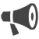 Неограниченный доступ2Анестезиология. Как избежать ошибок [Текст] :практ. руководство / под ред. К. Маркуччи [и др.] ; пер. с англ. В. М. Мизикова. - М. :Гэотар Медиа, 2011. - 1065 с.3 экз.3Анестезиология и интенсивная терапия: Практическое руководство [Электронный ресурс] / под ред. Б.Р. Гельфанда. - 2-е изд., испр. и доп. - Электрон. текстовые дан. -М.:Литтерра, 2012. - on-line. – Режим доступа: ЭБС «Консультант студента» http://www.studmedlib.ru/book/ISBN9785423500467.htmlНеограниченный доступ4Бокерия, Л.А. Внезапная сердечная смерть [Электронный ресурс] / Л.А. Бокерия, А.Ш. Ревишвили, Н.М. Неминущий. - Электрон. текстовые дан. -М.: ГЭОТАР-Медиа, 2013. - - on-line. – Режим доступа: ЭБС «Консультант студента» http://www.studmedlib.ru/book/ISBN9785970424506.htmlНеограниченный доступ5Грицук, С.Ф. Анестезия и интенсивная терапия в стоматологии [Электронный ресурс] / С.Ф. Грицук. - Электрон. текстовые дан. -М. : ГЭОТАР-Медиа, 2012. - on-line. – Режим доступа: ЭБС «Консультант студента» http://www.studmedlib.ru/book/ISBN9785970422243.htmlНеограниченный доступ6Диагностика смерти мозга [Электронный ресурс] / под ред. И.Д. Стулина. - Электрон. текстовые дан. -М. : ГЭОТАР-Медиа, 2010. - on-line. – Режим доступа: ЭБС «Консультант студента» http://www.studmedlib.ru/book/ISBN9785970416396.htmlНеограниченный доступ7Диагностика острой дыхательной недостаточности. Пульсоксиметрия [Электронный ресурс]: учеб. пособие / ГБОУ ВПО "Баш. гос. мед. ун-т МЗ и соц. развития РФ"; сост. В. Е. Лешкова [и др.]. - Электрон. текстовые дан. - Уфа, 2012. - on-line. - Режим доступа: БД «Электронная учебная библиотека» http://library.bashgmu.ru\elibdoc\elib399.docНеограниченный доступ8Заболотских, И. Б. Послеоперационная тошнота и рвота: механизмы, факторы риска, прогноз и профилактика [Текст] : научно-практическое издание / И. Б. Заболотских. - М. : Практическая медицина, 2009. - 94 с.3 экз.9Интенсивная терапия. Национальное руководство [Текст] : учеб. пособие : в 2 т. / Федерация анестезиологов и реаниматологов, Российская ассоциация специалистов по хирургическим инфекциям, Ассоциация медицинских обществ по качеству; под ред. Б. Р. Гельфанда, А. И. Салтанова. - М. :Гэотар Медиа, 2009. - Т. 1. - 955 с.5 экз.10Интенсивная терапия. Национальное руководство [Текст] : учеб. пособие : в 2 т. / Федерация анестезиологов и реаниматологов, Российская ассоциация специалистов по хирургическим инфекциям, Ассоциация медицинских обществ по качеству; под ред. Б. Р. Гельфанда, А. И. Салтанова. - М. :Гэотар Медиа, 2009. - Т. 2. - 784 с. : ил., табл. + 1 эл. опт. диск (CD-ROM). 5 экз.11Кассиль, В. Л. Механическая вентиляция легких в анестезиологии и интенсивной терапии [Текст] : руководство / В. Л. Кассиль, М. А. Выжигина, Х. Х. Хапий. - М. :МЕДпресс-информ, 2009. - 590 с. 3 экз.12Крылов, В.В. Нейрореанимация [Электронный ресурс] / В.В.Крылов, С.С. Петриков. - Электрон. текстовые дан. -М. : ГЭОТАР-Медиа, 2010. - on-line. – Режим доступа: ЭБС «Консультант студента» http://www.studmedlib.ru/book/ISBN9785970416655.htmlНеограниченный доступ13Левитэ, Е.М. Введение в анестезиологию - реаниматологию [Электронный ресурс] : учеб. пособие / Е.М. Левитэ; под ред. И.Г.Бобринской. - Электрон. текстовые дан. -М. : ГЭОТАР-Медиа, 2007. - on-line. – Режим доступа: ЭБС «Консультант студента» http://www.studmedlib.ru/book/ISBN9785970404188.htmlНеограниченный доступ14Олман, Кейт. Оксфордский справочник по анестезии [Текст] : справочное издание / К. Олман, А. Уилсон ; пер. с англ. под ред. Е. А. Евдокимова, А. А. Митрохина. - М. : БИНОМ. Лаборатория знаний, 2009. - 764 с. 2 экз.15Практические навыки в анестезиологии, реаниматологии и интенсивной терапии [Текст] : учеб. пособие / ГБОУ ВПО "Московский гос. мед. ун-т, 1-й, им. И. М. Сеченова" ; под ред. А. М. Овечкина. - М. : Практическая медицина, 2014. - 79 с.2 экз.16Рагимов, А.А. Инфузионно-трансфузионная терапия [Электронный ресурс] / А.А. Рагимов, Г.Н. Щербакова. - Электрон. текстовые дан. -М. : ГЭОТАР-Медиа, 2017. - on-line. – Режим доступа: ЭБС «Консультант студента» http://www.studmedlib.ru/book/ISBN9785970440209.htmlНеограниченный доступ17Управление нейромышечным блоком в анестезиологии. Клинические рекомендации ФАР [Электронный ресурс] / под ред. Е.С. Горобца, В.М. Мизикова, Э.М. Николаенко. - Электрон. текстовые дан. -М. : ГЭОТАР-Медиа, 2014. - on-line. – Режим доступа: ЭБС «Консультант студента» http://www.studmedlib.ru/book/ISBN9785970430255.htmlНеограниченный доступ18Цыбулькин, Э. К. Угрожающие состояния в педиатрии : экстренная врачебная помощь [Электронный ресурс] / Э. К. Цыбулькин. - Электрон. текстовые дан. -М. : ГЭОТАР-Медиа, 2014. - on-line. – Режим доступа: ЭБС «Консультант студента» http://www.studmedlib.ru/book/ISBN9785970430002.htmlНеограниченный доступ19Чреспищеводная электрическая стимуляция сердца [Электронный ресурс] / под ред. В.А. Сулимова - 2-е изд., испр. и доп. - Электрон. текстовые дан. -М. : ГЭОТАР-Медиа, 2015. - on-line. – Режим доступа: ЭБС «Консультант студента» http://www.studmedlib.ru/book/ISBN9785970432099.htmlНеограниченный доступ20Анестезиология. Национальное руководство : руководство / Федерация анестезиологов и реаниматологов, Ассоциация медицинских обществ по качеству ; под ред.: акад. РАН А. А. Бунятяна, проф. В. М. Мизикова. - М. : ГЭОТАР-МЕДИА, 2017. - 1100,[4] с.2 экз.21Борщофф, Дэвид С. Критические ситуации в анестезиологии : практическое руководство / Д. С. Борщофф ; пер. с англ. под ред.: М. С. Данилова, К. М. Лебединского. - М. : ГЭОТАР-МЕДИА, 2017. - 79,[1] с.1 экз.22Веселов, С. В.Лекарственные препараты : практикум / С. В. Веселов, Н. Ю. Колгина ; [под общ. ред. С. Б. Марасанова] ; ФГБОУ ВО "Тверской ГМУ" Минздрава России. - 2-е изд., стереотип. - Тверь, 2018. - 235 с.1 экз.Дополнительная литература1Анестезиология, реаниматология и интенсивная терапия у детей [Текст] : учебник / под ред. С. М. Степаненко. - М. : ГЭОТАР-МЕДИА, 2016. - 235,[5] с.2 экз.2Коматозные состояния [Текст] : учеб. пособие / ФГБОУ ВО «Баш. гос. мед. ун-т» МЗ РФ; сост. Р. Х. Гизатуллин [и др.]. - Уфа, 2018. - 62 с.3 экз.Коматозные состояния [Электронный ресурс]:учеб.пособие / ФГБОУ ВО «Баш. гос. мед. ун-т» МЗ РФ; сост. Р. Х. Гизатуллин [и др.]. - Электрон. текстовые дан. - Уфа, 2018. - on-line. - Режим доступа: БД «Электронная учебная библиотека» http://library.bashgmu.ru/elibdoc/elib709.pdfНеограниченный доступ3Нутритивная поддержка в структуре инфузионной терапии у пациентов в критических состояниях [Текст] : учеб. пособие / ГБОУ ВПО "Баш. гос. мед. ун-т МЗ и соц. развития РФ" ; сост. Р. Х. Гизатуллин [и др.]. - Уфа, 2012. - 62 с.3 экз.Нутритивная поддержка в структуре инфузионной терапии у пациентов в критических состояниях [Электронный ресурс] : учеб. пособие / ГБОУ ВПО "Баш. гос. мед. ун-т" Минздравсоцразвития России ; сост. Р. Х. Гизатуллин [и др.]. - Электрон. текстовые дан. -  Уфа, 2011. - on-line. - Режим доступа: БД «электронная учебная библиотека» http://library.bashgmu.ru/elibdoc\elib395.docНеограниченный доступ4Сердечно-легочная реанимация [Электронный ресурс] : учеб. пособие / ФГБОУ ВО «Баш. гос. мед. ун-т» МЗ РФ; сост. Р. Х. Гизатуллин [и др.]. - Электрон. текстовые дан. - Уфа, 2018. - on-line. - Режим доступа: БД «Электронная учебная библиотека» http://library.bashgmu.ru/elibdoc/elib713.pdfНеограниченный доступМультимедиаНепрямой массаж сердца: [видеоматериалы] // Практические умения для выпускника медицинского вуза [Электронный ресурс]: Раздел 3: Реаниматология и интенсивная терапия. / С.А. Булатов, О.Г. Анисимов, Д.И. Абдулганиева [и др.]. - Электрон. дан. - Казань. - on-line. - Режим доступа: ЭБС «Консультант студента» http://www.studmedlib.ru/ru/doc/SKILLS-3-C.htmlНеограниченный доступИВЛ "Рот в рот": [видеоматериалы] // Практические умения для выпускника медицинского вуза [Электронный ресурс]: Раздел 3: Реаниматология и интенсивная терапия / С.А. Булатов, О.Г. Анисимов, Д.И. Абдулганиева [и др.]. - Электрон. дан. - Казань. - on-line. –- Режим доступа: ЭБС «Консультант студента» http://www.studmedlib.ru/ru/doc/SKILLS-3-C.htmlНеограниченный доступИВЛ по типу "Рот в нос": [видеоматериалы] // Практические умения для выпускника медицинского вуза [Электронный ресурс]: Раздел 3: Реаниматология и интенсивная терапия. / С.А. Булатов, О.Г. Анисимов, Д.И. Абдулганиева [и др.]. - Электрон. дан. - Казань. - on-line. - Режим доступа: ЭБС «Консультант студента» http://www.studmedlib.ru/ru/doc/SKILLS-3-C.htmlНеограниченный доступИВЛ мешком Амбу: [видеоматериалы] // Практические умения для выпускника медицинского вуза [Электронный ресурс]: Раздел 3: Реаниматология и интенсивная терапия.  / С.А. Булатов, О.Г. Анисимов, Д.И. Абдулганиева [и др.]. - Электрон. дан. - Казань. - on-line. - Режим доступа: ЭБС «Консультант студента»http://www.studmedlib.ru/ru/doc/SKILLS-3-C.htmlНеограниченный доступСердечно-легочная реанимация: [видеоматериалы] // Практические умения для выпускника медицинского вуза [Электронный ресурс]: Раздел 3: Реаниматология и интенсивная терапия. / С.А. Булатов, О.Г. Анисимов, Д.И. Абдулганиева [и др.]. - Электрон. дан. - Казань. - on-line. - Режим доступа: ЭБС «Консультант студента» http://www.studmedlib.ru/ru/doc/SKILLS-3-C.htmlНеограниченный доступОсобенности СЛР у детей: [видеоматериалы] // Практические умения для выпускника медицинского вуза [Электронный ресурс]: Раздел 3: Реаниматология и интенсивная терапия.  / С.А. Булатов, О.Г. Анисимов, Д.И. Абдулганиева [и др.]. - Электрон. дан. - Казань. - on-line. - Режим доступа: ЭБС «Консультант студента» http://www.studmedlib.ru/ru/doc/SKILLS-3-C.htmlНеограниченный доступСЛР при утоплении: [видеоматериалы] // Практические умения для выпускника медицинского вуза [Электронный ресурс]: Раздел 3: Реаниматология и интенсивная терапия. / С.А. Булатов, О.Г. Анисимов, Д.И. Абдулганиева [и др.]. - Электрон. дан. - Казань. - on-line. - Режим доступа: ЭБС «Консультант студента» http://www.studmedlib.ru/ru/doc/SKILLS-3-C.htmlНеограниченный доступПользование воздуховодом и роторасширителем: [видеоматериалы] // Практические умения для выпускника медицинского вуза [Электронный ресурс]: Раздел 3: Реаниматология и интенсивная терапия. / С.А. Булатов, О.Г. Анисимов, Д.И. Абдулганиева [и др.]. - Электрон. дан. - Казань. - on-line. - Режим доступа: ЭБС «Консультант студента» http://www.studmedlib.ru/ru/doc/SKILLS-3-C.htmlНеограниченный доступПриём Хаймлиха: [видеоматериалы] // Практические умения для выпускника медицинского вуза [Электронный ресурс]: Раздел 3: Реаниматология и интенсивная терапия./ С.А. Булатов, О.Г. Анисимов, Д.И. Абдулганиева [и др.]. - Электрон. дан. - Казань. - on-line. - Режим доступа: ЭБС «Консультант студента» http://www.studmedlib.ru/ru/doc/SKILLS-3-C.htmlНеограниченный доступИнтубация трахеи: [видеоматериалы] // Практические умения для выпускника медицинского вуза [Электронный ресурс]: Раздел 3: Реаниматология и интенсивная терапия. / С.А. Булатов, О.Г. Анисимов, Д.И. Абдулганиева [и др.]. - Электрон. дан. - Казань. - on-line. - Режим доступа: ЭБС «Консультант студента» http://www.studmedlib.ru/ru/doc/SKILLS-3-C.htmlНеограниченный доступПункция кубитальной вены: [видеоматериалы] // Практические умения для выпускника медицинского вуза [Электронный ресурс]: Раздел 3: Реаниматология и интенсивная терапия.  / С.А. Булатов, О.Г. Анисимов, Д.И. Абдулганиева [и др.]. - Электрон. дан. - Казань. - on-line. - Режим доступа: ЭБС «Консультант студента» http://www.studmedlib.ru/ru/doc/SKILLS-3-C.htmlНеограниченный доступСистема для в\в инфузии: [видеоматериалы] // Практические умения для выпускника медицинского вуза [Электронный ресурс]: Раздел 3: Реаниматология и интенсивная терапия./ С.А. Булатов, О.Г. Анисимов, Д.И. Абдулганиева [и др.]. - Электрон.дан. - Казань. - on-line. - Режим доступа:ЭБС «Консультант студента» http://www.studmedlib.ru/ru/doc/SKILLS-3-C.htmlНеограниченный доступОбщественное здоровье и здравоохранениеОсновная литература1Лисицын, Ю.П. Общественное здоровье и здравоохранение [Электронный ресурс]: учебник / Ю.П. Лисицын, Г.Э. Улумбекова. - 3-е изд., перераб. и доп. - Электрон. текстовые дан. – М., 2013. - on-line. -Режим доступа: ЭБС «Консультант студента» http://www.studmedlib.ru/ru/book/ISBN9785970426548.html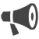 Неограниченный доступ2Решетников, А. В. Экономика здравоохранения [Электронный ресурс]: учебник / под общ. ред. А. В. Решетникова. - Электрон. текстовые дан. - М.: ГЭОТАР-Медиа, 2015. - on-line. -Режим доступа: ЭБС «Консультант студента» http://www.studmedlib.ru/ru/book/ISBN9785970431368.html?SSr=41013379ad130d5d50a356cl15a15aНеограниченныйдоступ3Щепин, О. П. Общественное здоровье и здравоохранение: учебник / О. П. Щепин, В. А. Медик. - М.: Гэотар Медиа, 2012. - 592 с.10 экз.Щепин, О.П. Общественное здоровье и здравоохранение [Электронный ресурс]: учебник / О.П. Щепин, В.А. Медик.-Электрон. текстовые дан. - М., 2012. - on-line. -Режим доступа: ЭБС «Консультант студента» http://www.studmedlib.ru/ru/book/ISBN9785970422168.htmlНеограниченныйдоступ4Методические основы SWOT-анализа в здравоохранении: учеб. пособие / ГБОУ ВПО "БГМУ" МЗ РФ; сост.: С. Г. Ахмерова, Ф. Б. Шамигулов. - Уфа, 2013. - 67 с.15 экз.Методические основы SWOT-анализа в здравоохранении [Электронный ресурс]: учеб. пособие / ГБОУ ВПО "БГМУ" МЗ РФ; сост.: С. Г. Ахмерова, Ф. Б. Шамигулов. - Электрон. текстовые дан. - Уфа, 2013. - on-line. - Режим доступа: БД «Электронная учебная библиотека» http://library.bashgmu.ru/elibdoc/elib479.pdf. Неограниченный доступ5Лицензирование медицинской деятельности: учеб. пособие / ГБОУ ВПО "БГМУ" МЗ РФ, ИПО; сост. Ф. Б. Шамигулов [и др.]. - Уфа, 2013. - 82 с.13 экз.Лицензирование медицинской деятельности [Электронный ресурс]: учеб. пособие / ГБОУ ВПО "БГМУ" МЗ РФ, ИПО; сост. Ф. Б. Шамигулов [и др.]. - Электрон. текстовые дан. - Уфа, 2013. - on-line. - Режим доступа: БД «Электронная учебная библиотека» http://library.bashgmu.ru/elibdoc/elib542.pdf.Неограниченный доступДополнительная литература1Статистические методы в медицине и здравоохранении [Электронный ресурс]: учеб. пособие / ФГБОУ ВО «Баш. гос. мед. ун-т» МЗ РФ; сост. Н. Х. Шарафутдинова [и др.]. - Электрон. текстовые дан. - Уфа, 2018. - on-line. - Режим доступа: БД «Электронная учебная библиотекаhttp://library.bashgmu.ru/elibdoc/elib719.pdf.Неограниченный доступ2Здоровье населения региона и приоритеты здравоохранения [Электронный ресурс] / под ред. О.П. Щепина, В.А. Медика. - Электрон. текстовые дан. – М., 2010 - on-line. -Режим доступа: ЭБС «Консультант студента» http://www.studmedlib.ru/ru/book/ISBN9785970417126.htmlНеограниченный доступ3Здравоохранение России. Что надо делать. Научное обоснование «Стратегии развития здравоохранения РФ до 2020 года» / Г.Э. Улумбекова. – Электрон. текстовые дан. - М., 2010. - on-line. -Режим доступа: ЭБС «Консультант студента» http://www.studmedlib.ru/ru/book/ISBN9785970414354.htmlНеограниченныйдоступ4Информационные технологии в управлении здравоохранением Российской Федерации [Электронный ресурс] учеб. пособие / под ред. А.И. Вялкова. – Электрон. текстовые дан. - М., 2009. - on-line. -Режим доступа: ЭБС «Консультант студента» http://www.studmedlib.ru/ru/book/ISBN9785970412053.htmlНеограниченный доступ5Применение методов статистического анализа для изучения общественного здоровья и здравоохранения [Текст] : учеб. пособие / под ред. В. З. Кучеренко. - 4-е изд., перераб. и доп. - М. : ГЭОТАР-МЕДИА, 2011. - 245 с.1 экз.ПедагогикаОсновная литература1Белогурова, В. А. Научная организация учебного процесса [Электронный ресурс] : учебное пособие для вузов / В. А. Белогурова. - 3-е изд., перераб. и доп. - Электрон. текстовые дан. - М. : ГЭОТАР-Медиа, 2010. - on-line. - Режим доступа: ЭБС «Консультант студента»http://www.studmedlib.ru/book/ISBN9785970414965.htmlНеограниченный доступ2Лукацкий, М.А. Педагогическая наука. История и современность [Электронный ресурс] учеб. пособие / М.А. Лукацкий. – Электрон. текстовые дан. - М., 2012. - on-line. - Режим доступа: ЭБС «Консультант студента» http://www.studmedlib.ru/ru/book/ISBN9785970420874.htmlНеограниченный доступ3Романцов, М.Г. Педагогические технологии в медицине [Электронный ресурс]: учеб. пособие / М.Г. Романцов, Т.В. Сологуб. – Электрон. текстовые дан. - М. 2007. - on-line. -Режим доступа: ЭБС «Консультант студента» http://www.studmedlib.ru/ru/book/ISBN9785970404997.htmlНеограниченный доступ4Новгородцева, И.В. Педагогика в медицине [Электронный ресурс]: учеб. пособие / И.В. Новгородцева. - Электрон. текстовые дан. - М.: ФЛИНТА, 2011. -on-line. - Режим доступа: ЭБС «Лань» https://e.lanbook.com/book/2441Неограниченный доступ5Новгородцева, И.В. Педагогика в медицине. Практикум [Электронный ресурс] : учеб. пособие / И.В. Новгородцева.- Электрон. текстовые дан. - М. : ФЛИНТА, 2011. -on-line. - Режим доступа: ЭБС «Лань» https://e.lanbook.com/book/2442Неограниченный доступДополнительная литература1Педагогика [Текст]: учеб. пособие / под ред. Т. И. Пидкасистого. - 3-е изд., испр. и доп. - М.: Юрайт, 2012. - 511 с.10 экз.2Основы педагогики и методики преподавания [Электронный ресурс] : учебное пособие / ФГБОУ ВО «Башкирский гос. мед. ун-т» МЗ РФ ; сост.: А. Ф. Амиров, О. В. Кудашкина, Е. Е. Липатова. - Электрон. текстовые дан. - Уфа, 2017. - on-line. - Режим доступа: http://library.bashgmu.ru/elibdoc/elib663.pdfНеограниченный доступОсновы педагогики и методики преподавания [Текст] : учебное пособие / ФГБОУ ВО «Башкирский гос. мед. ун-т» МЗ РФ ; сост.: А. Ф. Амиров, О. В. Кудашкина, Е. Е. Липатова. - Уфа, 2017. - 129 с20Медицина чрезвычайных ситуацийОсновная литература1Левчук, И. П. Медицина катастроф. Курс лекций [Электронный ресурс] учеб. пособие / И.П. Левчук, Н.В. Третьяков. - Электрон. текстовые дан. - М., 2013. - on-line. - Режим доступа: ЭБС «Консультант студента» http://www.studmedlib.ru/ru/book/ISBN9785970424889.htmlНеограниченный доступ2Медицина катастроф [Текст] : учебник  / П. Л. Колесниченко [и др.]. - М. : ГЭОТАР-МЕДИА, 2017. - 436,[12] с.1 экз.3Рогозина, И. В. Медицина катастроф [Электронный ресурс] / И. В. Рогозина. - Электрон. текстовые дан. - М.: ГЭОТАР-Медиа, 2014. - on-line. -Режим доступа: ЭБС «Консультант студента» http://www.studmedlib.ru/ru/book/ISBN9785970429365.htmlНеограниченный доступДополнительная литература1Оказание неотложной терапевтической помощи населению в чрезвычайных ситуациях [Электронный ресурс]: учеб. пособие / ГБОУ ВПО «Баш. гос. мед. ун-т» МЗ РФ (Уфа); сост. В. Т. Кайбышев [и др.]. - Электрон. текстовые дан. - Уфа, 2014. - on-line. - Режим доступа: БД «Электронная учебная библиотека» http://library.bashgmu.ru/elibdoc/elib609.pdf.Неограниченный доступ2Кошелев, А. А. Медицина катастроф. Теория и практика [Электронный ресурс] : учебное пособие / А. А. Кошелев. - 4-е изд., стер. - Электрон. текстовые дан. - СПб. : Лань, 2017. - on-line. - Режим доступа: ЭБС «Лань» https://e.lanbook.com/book/90156#authorsНеограниченный доступ3Медицина катастроф. Избранные лекции [Текст] : курс лекций / под ред.: Б. В. Бобия, Л. А. Аполлоновой. - М. : ГЭОТАР-МЕДИА, 2013. - 428 с.10 экз.4Психические нарушения в чрезвычайных ситуациях [Текст] : учебное пособие / ГБОУ ВПО "Баш гос. мед. ун-т" МЗ РФ, Ин-т дополнительного проф. образования ; сост. Е. Р. Кунафина [и др.]. - Уфа :Европак, 2015. - 72 с.1 экз.5Служба медицины катастроф Министерства здравоохранения Российской Федерации [Текст] : основные результаты / под ред. акад. РАМН, д-ра мед. наук, проф. С. Ф. Гончарова. - М. : Гэотар Медиа, 2013. - 51 с.1 экз.ПатологияОсновная литература1Гагаев, Ч. Г.Патология пуповины [Текст] : руководство / Ч. Г. Гагаев ; под ред. В. Е. Радзинского. - М. : Гэотар Медиа, 2011. - 95 с. 2 экз.2Герпесвирусная инфекция. Диагностика и терапия тяжелых форм у новорожденных [Электронный ресурс] : монография / Н. И. Кудашов [и др.]. - Электрон. текстовые дан. - М. :Литтерра, 2015. - on-line. - Режим доступа: ЭБС «Консультант студента»http://www.studmedlib.ru/ru/book/ISBN9785423501624.html?SSr=5901337a82104f7273b256cl15a15a.Неограниченный доступ3Горелова, Л. В. Основы патологии в таблицах и рисунках [Текст] : учебное пособие / Л. В. Горелова. - Ростов н/Д : Феникс, 2011. - 157 с.5 экз.4Дементьева, И.И. Патология системы гемостаза [Электронный ресурс]: руководство / И.И. Дементьева, М.А. Чарная, Ю.А. Морозов. – Электрон. текстовые дан. - М., 2013. - on-line. -Режим доступа: ЭБС «Консультант студента» http://www.studmedlib.ru/ru/book/ISBN9785970424773.htmlНеограниченный доступ5Дизрегуляционнаяпатология нервной системы [Текст] : научное издание / И. П. Ашмарин, Е. В. Бочаров, О. В. Воробьева [и др.]; под ред. Е. И. Гусева, Г. Н. Крыжановского. - М. : МИА, 2009. - 510 с. 3 экз.6Дизрегуляционнаяпатология системы крови [Текст] : научное издание / З. С. Баркаган, Е. В. Буторина, Е. Д. Гольдберг и др.; под ред. Е. Д. Гольдберга, Г. Н. Крыжановского. - М. : МИА, 2009. - 431 с.3 экз.7Клатт, Эдвард К. Атлас патологии Роббинса и Котрана [Текст] : атлас / Эдвард К. Клатт ; пер. с англ. под ред.: О. Д. Мишнева, А. И. Щеголева. - М. :Логосфера, 2010. - 531 с. 3 экз.8Клиническая патология гортани [Текст] : руководство-атлас для последипломного обучения специалистов научных, лечебных и учебных медицинских учреждений / Н. А. Дайхес, В. П. Быкова, А. Б. Пономарев, Х. Ш. Давудов. - М. : МИА, 2009. - 156 с.5 экз.9Кокрановское руководство: Беременность и роды [Текст] : научное издание / Д. Ю. Хофмейр [и др.] ; под общ. ред. Г. Т. Сухих ; пер. с англ. под ред. В. И. Кандрора, О. В. Ереминой. - М. :Логосфера, 2010. - 409,[1] с.32 экз.10Конспект эндокринолога [Текст] / ред-сост.: А. Ю. Заславский, Н. В. Куприненко. -Ч. 2 :Патология щитовидной железы, возрастной дефицит андрогенов. - Донецк : ИД Заславский, 2010. - 62 с.1 экз.11Крыжановский, Г. Н. Основы общей патофизиологии [Текст] : научное издание / Г. Н. Крыжановский ; Институт общей патологии и патофизиологии РАМН. - М. : МИА, 2011. - 253 с.2 экз.12Малотравматичные технологии в патологоанатомической практике [Текст] : монография / Т. И. Мустафин [и др.] ; под ред. Т. И. Мустафина. - М. : Медицинская книга, 2014. - 112 с.3 экз.13Нечаев, В. В.Социально-значимые инфекции [Текст] : монография : в 2-х ч. / В. В. Нечаев, А. К. Иванов, А. М. Пантелеев. - СПб. : ООО "Береста", 2011 - . - В надзаг.: Санкт-Петербургская гос. мед. академия им. И. И. Мечникова. - Ч. 2 : Микст-инфекции. - 311 с.3 экз.14Острая абдоминальная патология [Текст] : справочное издание / под ред. Д. М. Клайна, Л. Г. Стед ; пер. с англ. А. Е. Любовой под ред. А. И. Ковалева. - М. : БИНОМ. Лаборатория знаний, 2011. - 293 с.3 экз.15Патология климактерия [Текст] : руководство для врачей / под ред. Л. В. Аккер. - М. : МИА, 2010. - 440 с.1 экз.16Грэй, Майкл Л.Патология при КТ и МРТ [Текст] : пер. с англ. / М. Л. Грэй, Дж. М. Эйлинэни ; под ред. Э. Д. Акчуриной. - М. : МЕДпресс-информ, 2013. - 450 с2 экз.17Пропедевтика и частнаяпатология внутренних болезней [Электронный ресурс] : учебное пособие для курсантов и студ. фак-в подгот. врачей / Л. Л. Бобров [и др.] ; под ред.: Л. Л. Боброва, А. Г. Обрезана. - 2-е изд., перераб. и доп. - Электрон. текстовые дан. - СПб. : СпецЛит, 2010. - on-line. - Режим доступа: http://www.studmedlib.ru/book/ISBN9785299004564.html.Неограниченный доступ18Ребров, А. П. Кардиоваскулярная патология у больных спондилоартритами [Текст] : монография / А. П. Ребров, Д. А. Поддубный, И. З. Гайдукова. - Саратов : Изд-во Сарат. мед. ун-та, 2013. - 234,[2] с.1 экз.19Сидорова, И. С. Беременность и эндокринная патология [Текст] : специфика, патогенез, диагностика, классификация, этиология : учеб. пособие / И. С. Сидорова, И. О. Макаров, Е. И. Боровкова. - 2-е изд. - М. : Практическая медицина, 2009. - 144 с.3 экз.20Соколова, М. Ю.Экстрагенитальнаяпатология у беременных [Текст] : руководство / М. Ю. Соколова. - М. : МИКЛОШ, 2010. - 200 с. 2 экз.21Стрижаков, А. Н. Физиология и патология эндокринной системы плода [Текст] : монография / А. Н. Стрижаков, И. В. Игнатко. - М. : Гэотар Медиа, 2013. - 138 с.2 экз.Дополнительная литература1Еникеев, Д.  А. Патология сердечно-сосудистой системы [Текст] = Pathologyofcardiovascularsystem : учеб. пособие/ Д. А. Еникеев ; Международная Академия наук высшей школы, МЗ РФ, Башк. гос. мед. ун-т. - Уфа : ГУП ИПК МВД РБ "Тип. им. Ф. Э. Дзержинского", 2010. - 160 с. 1 экз.2Ефремов, А.В. Патофизиология. Основные понятия [Электронный ресурс]: учеб. пособие / А.В. Ефремов, Е.Н. Самсонова, Ю.В. Начаров / под ред. А.В. Ефремова. - Электрон. текстовые дан. – М., 2010. - on-line. - Режим доступа: ЭБС «Консультант студента» http://www.studmedlib.ru/ru/book/ISBN9785970416365.htmlНеограниченный доступ3Патология желудочно-кишечного тракта, проявления в полости рта [Текст] : учеб. пособие / ГБОУ ВПО "Баш. гос. мед. ун-т МЗ и социального развития РФ"; сост. Л. П. Герасимова [и др.] ; под ред. Л. П. Герасимовой. - Уфа : Здравоохранение Башкортостана, 2011. - Ч. 1. - 107 с.3 экз.4Патология желудочно-кишечного тракта, проявления в полости рта [Текст] : учеб. пособие / ГБОУ ВПО "Баш. гос. мед. ун-т МЗ и социального развития РФ"; сост. Л. П. Герасимова [и др.] ; под ред. Л. П. Герасимовой. - Уфа : Здравоохранение Башкортостана, 2011. - Ч. 2. - 112 с.3 экз.5Патологическая анатомия [Электронный ресурс]: атлас / О.В. Зайратьянц [и др.]; под ред. О.В. Зайратьянца. – Электрон. текстовые дан. - М., 2012. - on-line. -Режим доступа: ЭБС «Консультант студента» http://www.studmedlib.ru/ru/book/ISBN9785970420072.htmlНеограниченный доступ6Патология[Электронный ресурс]: руководство / под ред. В. С. Паукова, М. А. Пальцева, Э. Г. Улумбекова. - 2-е изд., испр. и доп. - Электрон. текстовые дан. - М.: ГЭОТАР-Медиа, 2015. - on-line. -Режим доступа: ЭБС «Консультант студента» http://www.studmedlib.ru/ru/book/06-COS-2369.htmlНеограниченный доступВариативная частьОнкология 1Интерстициальные и орфанные заболевания легких [Электронный ресурс] / под ред. М.М. Ильковича. – Электрон. текстовые дан. - М.: ГЭОТАР-Медиа, 2016. - on – line. – Режим доступа: ЭБС «Консультант студента» http://www.studmedlib.ru/book/ISBN9785970438893.htmlНеограниченный доступ2Малоинвазивный электрохимический лизис в гепатологии, маммологии, урологии, эндокринологии[Электронный ресурс]: / А.В. Борсуков[и др.]. - Электрон. текстовые дан. – М.: МедПрактика-М,2008. - on-line. - Режим доступа: ЭБС «Букап» https://www.books-up.ru/ru/book/maloinvazivnyj-elektrohimicheskij-lizis-v-gepatologii-mammologii-urologii-endokrinologii-2357945/Неограниченный доступ3Амбулаторно-поликлиническаяонкология [Электронный ресурс] / Ш. Х. Ганцев [и др.]. - Электрон. текстовые дан. - М.: ГЭОТАР-Медиа, 2014. –on-line. - Режим доступа: ЭБС «Консультант студента» http://www.studmedlib.ru/ru/book/ISBN9785970420584.htmlНеограниченный доступ4Вельшер, Л. З. Клиническая онкология. Избранные лекции [Электронный ресурс]: учеб. пособие / Л. З. Вельшер, Б. И. Поляков, С. Б. Петерсон. - Электрон. текстовые дан. - М. : ГЭОТАР-Медиа, 2014. - on-line. -Режим доступа: ЭБС «Консультант студента» http://www.studmedlib.ru/ru/book/ISBN9785970428672.htmlНеограниченный доступ5Ошибки в клинической онкологии: руководство для врачей [Электронный ресурс]: руководство / ред.: В. И. Чиссов, А. Х. Трахтенберг. - Электрон. текстовые дан. - М.: ГЭОТАР-Медиа, 2009. - on-line. -Режим доступа: ЭБС «Консультант студента» http://www.studmedlib.ru/book/ISBN9785970411179.htmlНеограниченный доступ6Профилактика онкологических заболеваний полости рта [Текст] : учеб. пособие для ординаторов / ГБОУ ВПО "Баш. гос. мед. ун-т" Минздрава России ; сост. Р. Т. Буляков [и др.]. - Уфа, 2014. - 123,[1] с.10 экз.Профилактика онкологических заболеваний полости рта [Электронный ресурс] : учеб. пособие для ординаторов / ГБОУ ВПО "Баш. гос. мед. ун-т" Минздрава России ; сост. Р. Т. Буляков [и др.]. - Электрон. текстовые дан. - Уфа, 2014. - on-line. - Режим доступа: БД «Электронная учебная библиотека» http://library.bashgmu.ru/elibdoc/elib613.pdfНеограниченный доступ7Савченко, В. Г. Острый промиелоцитарный лейкоз [Электронный ресурс]: руководство / В. Г. Савченко, Е. Н. Паровичникова. - Электрон. текстовые дан. - М.: Издательство Литтерра, 2010. - on-line. -Режим доступа: ЭБС «Консультант студента» http://www.studmedlib.ru/book/ISBN9785904090241.htmlНеограниченный доступ9Трахтенберг, А. Х. Рак легкого. Атлас [Электронный ресурс] / А. Х. Трахтенберг, В. И. Чиссов. - Электрон. текстовые дан. - М.: ГЭОТАР-Медиа, 2009. - on-line. -Режим доступа: ЭБС «Консультант студента» http://www.studmedlib.ru/book/ISBN9785970414163.htmlНеограниченный доступ10Румянцев, П.О. Рак щитовидной железы: современные подходы к диагностике и лечению [Электронный ресурс] / П.О. Румянцев, А.А. Ильин, В.А. Саенко. - Электрон. текстовые дан. – М.,2009. - on-line. -Режим доступа: ЭБС «Консультант студента» http://www.studmedlib.ru/ru/book/ISBN9785970410257.htmlНеограниченный доступ11Червонная, Л. В. Пигментные опухоли кожи [Электронный ресурс] / Л. В. Червонная. - Электрон. текстовые дан. – М.: ГЭОТАР-Медиа, 2016. - on-line. -Режим доступа: ЭБС «Консультант студента» http://www.studmedlib.ru/book/ISBN9785970436738.htmlНеограниченный доступ12Молочков, В. А. Генитальная папилломавирусная инфекция [Электронный ресурс] / В. А. Молочков, В. И. Киселёв, Ю. В. Молочкова.-Электрон. текстовые дан. – М.: ГЭОТАР-Медиа, 2015. - on-line. -Режим доступа: ЭБС «Консультант студента» http://www.studmedlib.ru/book/ISBN9785970433980.htmlНеограниченный доступ13Рак молочной железы [Электронный ресурс]: руководство для врачей / под ред. Ш. Х. Ганцева. - Электрон. текстовые дан. – М. : ГЭОТАР-Медиа, 2015. - on-line. -Режим доступа: ЭБС «Консультант студента» http://www.studmedlib.ru/book/ISBN9785970432938.htmlНеограниченный доступ14Венедиктова, М. Г. Онкогинекология в практике гинеколога [Электронный ресурс] / М. Г. Венедиктова, Ю. Э. Доброхотова. - Электрон. текстовые дан. – М. : ГЭОТАР-Медиа, 2015. - Режим доступа: ЭБС «Консультант студента» http://www.studmedlib.ru/book/ISBN9785970432631.htmlНеограниченный доступ15Контроль симптомов в паллиативной медицине [Электронный ресурс] / под ред. Г.А. Новикова. - Электрон. текстовые дан. – М.: ГЭОТАР-Медиа, 2013. - on-line. -Режим доступа: ЭБС «Консультант студента» http://www.studmedlib.ru/book/ISBN9785970423677.htmlНеограниченный доступ16Симоненко, В.Б. Нейроэндокринные опухоли [Электронный ресурс]: руководство / В.Б. Симоненко, П.А.Дулин, М.А. Маканин.-Электрон. текстовые дан. – М. : ГЭОТАР-Медиа, 2010. - on-line. -Режим доступа: ЭБС «Консультант студента» http://www.studmedlib.ru/book/ISBN9785970415368.htmlНеограниченный доступ17Рак щитовидной железы: Современные подходы к диагностике и лечению [Электронный ресурс] / П.О. Румянцев, А.А. Ильин, У.В. Румянцева, В.А. Саенко. - Электрон. текстовые дан. – М. : ГЭОТАР-Медиа, 2009. - on-line. -Режим доступа: ЭБС «Консультант студента» http://www.studmedlib.ru/book/ISBN9785970410257.htmlНеограниченный доступДополнительная литература1Давыдов, М.И. Онкология [Электронный ресурс]: учебник / М.И. Давыдов, Ш.Х. Ганцев. - Электрон. текстовые дан. – М.: ГЭОТАР-Медиа, 2013. - Режим доступа: ЭБС «Консультант студента» http://www.studmedlib.ru/book/ISBN9785970427194.htmlНеограниченный доступ2Атлас онкологических операций [Электронный ресурс] / А. Х. Трахтенберга, А. И. Пачеса; ред. В. И. Чиссова. - Электрон. текстовые дан. - М. : ГЭОТАР-Медиа, 2008. –on-line. - Режим доступа: ЭБС «Консультант студента» http://www.studmedlib.ru/book/ISBN9785970407127.htmlНеограниченный доступИнфекционные болезни, туберкулез1Атлас инфекционных болезней [Электронный ресурс] / под ред. В. И. Лучшева, С. Н. Жарова, В. В. Никифорова. - Электрон. текстовые дан. - М.: ГЭОТАР-Медиа, 2014. - on-line. - Режим доступа: ЭБС «Консультант студента» http://www.studmedlib.ru/ru/book/ISBN9785970428771.htmlНеограниченный доступ2Еналеева, Д.Ш. Хронические вирусные гепатиты В, С и D [Электронный ресурс] : руководство / Д.Ш. Еналеева, В.X. Фазылов, А.С. Созинов. - Электрон. текстовые дан. - М. : ГЭОТАР-Медиа, 2015. - on-line. -Режим доступа: ЭБС «Консультант студента» http://www.studmedlib.ru/book/ISBN9785970432556.htmlНеограниченный доступ3Вирусные гепатиты: клиника, диагностика, лечение [Электронный ресурс] / Н. Д. Ющук [и др.]. - Электрон. текстовые дан. - М.: ГЭОТАР-Медиа, 2014. - on-line. - Режим доступа: ЭБС «Консультант студента» http://www.studmedlib.ru/book/ISBN9785970425558.htmlНеограниченный доступ4Геморрагическая лихорадка с почечным синдромом: клиника, диагностика и лечение [Электронный ресурс] : учеб. пособие / Д. А. Валишин [и др.] ; ГБОУ ВПО "Баш. гос. мед. ун-т МЗ и соц. развития РФ". - Электрон. текстовые дан. - Уфа, 2012. - on-line. - Режим доступа: БД «Электронная учебная библиотека» http://library.bashgmu.ru/elibdoc/elib426.pdfНеограниченный доступ5Диарея в дифференциальной диагностике инфекционных болезней [Текст] : учеб. пособие / А. Н. Бурганова [и др.] ; Баш. гос. мед. ун-т. - Уфа, 2010. - 83 с.10Диарея в дифференциальной диагностике инфекционных болезней [Электронный ресурс]: учеб. пособие / ГОУ ВПО БГМУ; сост. Д. Х. Хунафина [и др.]. - Электрон. текстовые дан. - Уфа, 2010. - on-line. - Режим доступа: БД «Электронная учебная библиотека» http://library.bashgmu.ru/elibdoc\elib262.docНеограниченный доступ6Клиника, диагностика и лечение вич-инфекции [Электронный ресурс]: учеб. пособие / Д. А. Валишин [и др.] ; ГБОУ ВПО "Баш. гос. мед. ун-т МЗ и соц. развития РФ". - Электрон. текстовые дан. - Уфа, 2012. - on-line. - Режим доступа: БД «Электронная учебная библиотека» http://library.bashgmu.ru/elibdoc/elib427.pdfНеограниченный доступ7Инфекционные болезни [Электронный ресурс] : учебник / под ред. Н. Д. Ющука, Ю. Я. Венгерова. - 2-е изд., перераб. и доп. - Электрон. текстовые дан. - М.: ГЭОТАР-Медиа, 2016. - on-line. - Режим доступа: ЭБС «Консультант студента»http://www.studmedlib.ru/book/ISBN9785970436219.htmlНеограниченный доступ8Климова,Е.А. Антибактериальные препараты при лечении инфекционных болезней [Электронный ресурс] / Е.А. Климова // Инфекционные болезни: национальное руководство / под ред. Н.Д. Ющука, Ю.Я. Венгерова.-Электрон. текстовые дан. - M.: ГЭОТАР-Медиа, 2011. – on-line. - Режим доступа: ЭБС «Консультант студента» http://www.studmedlib.ru/ru/book/970410004V0022.htmlНеограниченный доступ9Кулагина, М.Г. Аденовирусная инфекция [Электронный ресурс] / М.Г. Кулагина, Н.Д. Ющук // Инфекционные болезни: национальное руководство / под ред. Н.Д. Ющука, Ю.Я. Венгерова.-Электрон. текстовые дан. - M.: ГЭОТАР-Медиа, 2011. – on-line. - Режим доступа: ЭБС «Консультант студента» http://www.studmedlib.ru/ru/book/970410004V0081.htmlНеограниченный доступ10Матвеева, С.М. Анализ жёлчи при инфекциях [Электронный ресурс] / С.М. Матвеева, О.Л. Тимченко, Ю.Я. Венгеров // Инфекционные болезни: национальное руководство / под ред. Н.Д. Ющука, Ю.Я. Венгерова.-Электрон. текстовые дан. - M.: ГЭОТАР-Медиа, 2011. – on-line. - Режим доступа: ЭБС «Консультант студента» http://www.studmedlib.ru/ru/book/970410004V0008.htmlНеограниченный доступ11Матвеева, С.М. Биохимический анализ крови при инфекциях [Электронный ресурс] / С.М. Матвеева, О.Л. Тимченко, Ю.Я. Венгеров // Инфекционные болезни: национальное руководство / под ред. Н.Д. Ющука, Ю.Я. Венгерова.-Электрон. текстовые дан. - M.: ГЭОТАР-Медиа, 2011. – on-line. - Режим доступа: ЭБС «Консультант студента» http://www.studmedlib.ru/ru/book/970410004V0007.htmlНеограниченный доступ12Молочков, В. А. Генитальная папилломавирусная инфекция [Электронный ресурс] / В. А. Молочков, В. И. Киселёв, Ю. В. Молочкова. - Электрон. текстовые дан. - М.: ГЭОТАР-Медиа, 2015. – on-line. - Режим доступа: ЭБС «Консультант студента» http://www.studmedlib.ru/book/ISBN9785970433980.htmlНеограниченный доступ13ЭмондР.Т.Д. Атлас инфекционных заболеваний [Электронный ресурс] / Р.Т.Д. Эмонд. - Электрон. текстовые дан. - М.: ГЭОТАР-Медиа, 2013. – on-line. - Режим доступа: ЭБС «Консультант студента» http://www.studmedlib.ru/book/06-COS-2367.htmlНеограниченный доступ14Ющук, Н.Д. Заболеваемость и смертность от инфекционныхболезней в России / Н.Д. Ющук, Ю.В. Мартынов // Инфекционные болезни: национальное руководство / под ред. Н.Д. Ющука, Ю.Я. Венгерова.-Электрон. текстовые дан. - M.: ГЭОТАР-Медиа, 2011. – on-line. - Режим доступа: ЭБС «Консультант студента» http://www.studmedlib.ru/ru/book/970410004V0001.htmlНеограниченный доступ15Избранные лекции по ВИЧ-инфекции [Электронный ресурс] / под ред. В. В. Покровского. - Электрон. текстовые дан. - М.: ГЭОТАР-Медиа, 2015. – on-line. - Режим доступа: ЭБС «Консультант студента» http://www.studmedlib.ru/book/ISBN9785970433034.htmlНеограниченный доступ16Инфекции, передающиеся половым путем. Клинические лекции [Электронный ресурс] / под ред. В. Н. Прилепской. - Электрон. текстовые дан. - М.: ГЭОТАР-Медиа, 2014. – on-line. - Режим доступа: ЭБС «Консультант студента» http://www.studmedlib.ru/book/ISBN9785970427521.htmlНеограниченный доступ17Туберкулез и ВИЧ-инфекция у взрослых [Электронный ресурс]: руководство / В.Н. Зимина, В.А. Кошечкин, А.В. Кравченко. - Электрон. текстовые дан. - М.: ГЭОТАР-Медиа, 2014. – on-line. - Режим доступа: ЭБС «Консультант студента» http://www.studmedlib.ru/book/ISBN9785970427460.htmlНеограниченный доступ18Грипп (сезонный, птичий, пандемический) и другие ОРВИ [Электронный ресурс] / под ред. В.П. Малого, М.А. Андрейчина. - Электрон. текстовые дан. - М.: ГЭОТАР-Медиа, 2013. – on-line. - Режим доступа: ЭБС «Консультант студента» http://www.studmedlib.ru/book/ISBN9785970426647.htmlНеограниченный доступ19Тюрин, В.П. Инфекционные эндокардиты [Электронный ресурс] / В.П. Тюрин. - Электрон. текстовые дан. - М. : ГЭОТАР-Медиа, 2013. – on-line. - Режим доступа: ЭБС «Консультант студента» http://www.studmedlib.ru/book/ISBN9785970425541.htmlНеограниченный доступ20Абдурахманов, Д.Т.Хронический гепатит B и D [Электронный ресурс] / Д.Т. Абдурахманов. - Электрон. текстовые дан. - М.: ГЭОТАР-Медиа, 2010. – on-line. - Режим доступа: ЭБС «Консультант студента» http://www.studmedlib.ru/book/ISBN9785970415481.htmlНеограниченный доступ21Туберкулез легких с лекарственной устойчивостью возбудителя [Электронный ресурс] / Мишин В.Ю., Чуканов В.И., Григорьев Ю.Г. и др. - Электрон. текстовые дан. - М.: ГЭОТАР-Медиа, 2009. – on-line. - Режим доступа: ЭБС «Консультант студента» ЭБС «Консультант студента» http://www.studmedlib.ru/book/ISBN9785970411667.htmlНеограниченный доступМедицинская информатика1Основная литература2Гареев, Е. М.  Основы математико-статистической обработки медико-биологической информации: (краткий обзор в двух частях): учеб. пособие / Е. М. Гареев; ГОУ ВПО БГМУ. - Уфа, 2009. - 346 с.10 экз.3Медицинская информатика [Текст] : учебник  / под общ. ред.: Т. В. Зарубиной, Б. А. Кобринского. - М. : ГЭОТАР-МЕДИА, 2016. - 507 с.1 экз.Дополнительная литература4Информатика и медицинская статистика [Текст] : / Г. Н. Царик [и др.] ; под ред. Г. Н. Царик. - М. : ГЭОТАР-МЕДИА, 2017. - 302,[2] с.1 экз.Острый коронарный синдром1Европейское руководство по неотложной кардиологии [Текст] : руководство / ред.: М. Тубаро [и др.] ; пер. с англ. под ред. Е. В. Шляхто. - М. : ГЭОТАР-МЕДИА, 2017. - 950,[4] с. : ил.1 экз.2Лазуткина, А. Ю. Континуум ишемической болезни сердца [Текст] : монография / А. Ю. Лазуткина, В. В. Горбунов. - Хабаровск : Изд-во ДВГМУ, 2018. - 329 с. : ил.1 экз.3Неотложная кардиология [Текст] : учебно-метод. пособие по спец. "Кардиология" для последиплом. обучения клинических ординаторов и врачей / Фед. агентство науч. организаций, Департамент охраны здоровья населения Кемеровской обл., ФГБНУ "НИИ комплексных проблем сердечно-сосудистых заболеваний" ; [под ред.: Л. С. Барбараш, О. Л. Барбараш]. - Кемерово :Кузбассвузиздат, 2015. - 147 с. : ил.1 экз.4Неотложная кардиология [Текст] : руководство для врачей / под ред. А. Л. Сыркина. - 2-е изд., перераб. и доп. - М. : МИА, 2015. - 445,[1] с. : ил.1 экз.5Острый коронарныйсиндром [Текст] : научно-практическое издание / под ред.: И. С. Явелова, С. М. Хохлунова, Д. В. Дуплякова. - М. : ГЭОТАР-МЕДИА, 2017. - 383,[1] с. : ил.1 экз.6Руксин, В. В. Краткое руководство по неотложной кардиологии [Текст] : руководство / В. В. Руксин. - СПб. :ИнформМед, 2009. - 415 с. 3 экз.7Шахнович, Р.М. Острыйкоронарныйсиндромс подъёмом сегмента ST: руководство для врачей [Электронный ресурс] / Р.М. Шахнович. - Электрон. текстовые дан. - М.: ГЭОТАР-Медиа, 2010. – on-line. - Режим доступа: ЭБС «Консультант студента» http://www.studmedlib.ru/book/ISBN9785970414118.htmlНеограниченный доступ8Ардашев, А. В.Национальные рекомендации по определению риска и профилактике внезапной сердечной смерти[Электронный ресурс] / А.В.Ардашев. - Электрон. текстовые дан. – М.: Медпрактика-М, 2013. - on-line. - Режим доступа: ЭБС «Букап» https://www.books-up.ru/ru/book/nacionalnye-rekomendacii-po-opredeleniyu-riska-i-profilaktike-vnezapnoj-serdechnoj-smerti-2408554Неограниченный доступ9Бокерия, Л. А. Внезапная сердечная смерть [Электронный ресурс] / Л. А. Бокерия, А. Ш. Ревишвили, Н. М. Неминущий. - Электрон. текстовые дан. - М. : ГЭОТАР-Медиа, 2013. –on-line. - Режим доступа: ЭБС «Консультант студента» http://www.studmedlib.ru/book/ISBN9785970424506.htmlНеограниченный доступ10Болезни сердца по Браунвальду: руководство по сердечно-сосудистой медицине: в 4 т. [Электронный ресурс]: / Е. Браунвальд [и др.]. - Электрон. текстовые дан. – М.: Логосфера, 2010. - Т. 1. -on-line. - Режим доступа: ЭБС «Букап» https://www.books-up.ru/ru/book/bolezni-serdca-po-braunvaldu-v-4-t-t-1-2014783Неограниченный доступ11Болезни сердца по Браунвальду: руководство по сердечно-сосудистой медицине: в 4 т. [Электронный ресурс]: / Е. Браунвальд [и др.]. - Электрон. текстовые дан. – М.: Логосфера, 2012. - Т. 2. -on-line. - Режим доступа: ЭБС «Букап» https://www.books-up.ru/ru/book/bolezni-serdca-po-braunvaldu-v-4-t-t-2-2042999Неограниченный доступ12Болезни сердца по Браунвальду: руководство по сердечно-сосудистой медицине: в 4 т. [Электронный ресурс]: / Е. Браунвальд [и др.]. - Электрон. текстовые дан. – М.: Логосфера, 2013. - Т. 3. -on-line. - Режим доступа: ЭБС «Букап» https://www.books-up.ru/ru/book/bolezni-serdca-po-braunvaldu-v-4-t-t-3-2043653Неограниченный доступ13Домницкая, Т.М.Атлас электрокардиограмм с унифицированными заключениями[Электронный ресурс] /Т.М.Домницкая, Г.А.Аксенова, О.А.Грачева. - Электрон. текстовые дан. – М.: Медпрактика-М, 2008. - on-line. - Режим доступа: ЭБС «Букап» https://www.books-up.ru/ru/book/atlas-elektrokardiogramm-s-unificirovannymi-zaklyucheniyami-538611Неограниченный доступ14Майерсон,С.Неотложные состояния в кардиологии[Электронный ресурс] /С.Майерсон, Р.Чаудари, Э.Митчелл. - Электрон. текстовые дан. – М.: Бином. Лаборатория знаний, 2015. - on-line. - Режим доступа: ЭБС «Букап» https://www.books-up.ru/ru/book/neotlozhnye-sostoyaniya-v-kardiologii-3714096Неограниченный доступОстрая недостаточность мозгового кровообращения1Дудко, В.А.Атеросклероз сосудов сердца и головного мозга[Электронный ресурс]: / В.А.Дудко, Р.С.Карпов. - Электрон. текстовые дан. – Томск:Издательство STT, 2014. - on-line. - Режим доступа: ЭБС «Букап» https://www.books-up.ru/ru/book/ateroskleroz-sosudov-serdca-i-golovnogo-mozga-2058271Неограниченный доступ2Карпов, Р. С. Атеросклероз: патогенез, клиника, функциональная диагностика, лечение[Электронный ресурс] / Р.С.Карпов, В.А.Дудко. - Электрон. текстовые дан. – Томск: Издательство STT, 2014. - on-line. - Режим доступа: ЭБС «Букап» https://www.books-up.ru/ru/book/ateroskleroz-2058710Неограниченный доступ3Липовецкий, Б.М.Атеросклероз, гипертония и другие факторы риска как причина сосудистых поражений мозга[Электронный ресурс] / Б.М.Липовецкий. -Электрон. текстовые дан. – Спб.:Спецлит, 2016. - on-line. - Режим доступа: ЭБС «Букап» https://www.books-up.ru/ru/book/ateroskleroz-gipertoniya-i-drugie-faktory-riska-kak-prichina-sosudistyh-porazhenij-mozga-3594420Неограниченный доступ4Вознюк, И. А. Неотложная клиническая нейрорадиология. Инсульт [Текст] : монография / И. А. Вознюк, В. Е. Савелло, Т. А. Шумакова ; Санкт-Петербургский НИИ скорой помощи им. проф. И. И. Джанелидзе. - СПб. : Фолиант, 2016. - 122,[2] с. : ил.2 экз.5Данилов, Г. В. Кровоток в стволе головного мозга при черепно-мозговой травме [Текст] : клинические, нейровизуализационные и патофизиологические корреляты / Г. В. Данилов, Н. Е. Захарова, А. А. Потапов. - М. : ГЭОТАР-МЕДИА, 2016. - 175,[1] с. 1 экз.6Майерсон,С.Неотложные состояния в кардиологии [Электронный ресурс] /С.Майерсон, Р.Чаудари, Э.Митчелл. - Электрон. текстовые дан. – М.: Бином. Лаборатория знаний, 2015. - on-line. - Режим доступа: ЭБС «Букап» https://www.books-up.ru/ru/book/neotlozhnye-sostoyaniya-v-kardiologii-3714096Неограниченный доступДисциплины по выборуТоксикология1Афанасьев, В.В. Неотложная токсикология[Электронный ресурс] / В.В. Афанасьев. - Электрон. текстовые дан. – М.: ГЭОТАР-Медиа, 2010. - on-line. - Режим доступа: ЭБС «Консультант студента» http://www.studmedlib.ru/book/ISBN9785970418345.htmlНеограниченный доступ2Проскурякова, Т.В. Фармакология итоксикологияпсихоактивных веществ [Электронный ресурс] / Т.В. Проскурякова, В.П. Нужный, В.В. Рожанец. - Электрон. текстовые дан. – М. : ГЭОТАР-Медиа, 2011. - on-line. - Режим доступа: ЭБС «Консультант студента» http://www.studmedlib.ru/book/970408872V0008.htmlНеограниченный доступ3ТСХ-скринингтоксикологическизначимых соединений, изолируемых экстракцией и сорбцией [Электронный ресурс]: учеб. пособие / под ред. А.П. Арзамасцева. - Электрон. текстовые дан. – М. : ГЭОТАР-Медиа, 2010. - on-line. - Режим доступа: ЭБС «Консультант студента» http://www.studmedlib.ru/book/ISBN9785970411445.htmlНеограниченный доступ4Руководство по скорой медицинской помощи [Электронный ресурс] / под ред. С.Ф. Багненко, А.Л. Вёрткина, А.Г. Мирошниченко. - Электрон. текстовые дан. – М. : ГЭОТАР-Медиа, 2010. - on-line. - Режим доступа: ЭБС «Консультант студента» http://www.studmedlib.ru/book/ISBN9785970417331.htmlНеограниченный доступ5Лужников, Е. А.Неотложная клиническая токсикология[Электронный ресурс] /Е. А. Лужников. - Электрон. текстовые дан. – М.: Медпрактика-М, 2007. - on-line. - Режим доступа: ЭБС «Букап» https://www.books-up.ru/ru/book/neotlozhnaya-klinicheskaya-toksikologiya-2412400Неограниченный доступНеотложные состояния в педиатрии1Руководство по скорой медицинской помощи [Электронный ресурс] / под ред. С.Ф. Багненко, А.Л. Вёрткина, А.Г. Мирошниченко. - Электрон. текстовые дан. – М. : ГЭОТАР-Медиа, 2010. - on-line. - Режим доступа: ЭБС «Консультант студента» http://www.studmedlib.ru/book/ISBN9785970417331.htmlНеограниченный доступ2Поликлиническая и неотложная педиатрия [Электронный ресурс] учебник / под ред. А. С. Калмыковой.- Электрон. текстовые дан.  - М.: ГЭОТАР-Медиа, 2013. - on-line. - Режим доступа: ЭБС «Консультант студента» http://www.studmedlib.ru/ru/book/ISBN9785970426487.htmlНеограниченный доступ3Учайкин, В. Ф. Неотложные состояния в педиатрии [Электронный ресурс]: практич. руководство / В.Ф. Учайкин, В.П. Молочный.- Электрон. текстовые дан.  - М.: ГЭОТАР- Медиа, 2013. - on-line. – Режим доступа: ЭБС «Консультант студента» http://www.studmedlib.ru/ru/book/ISBN9785970427392.htmlНеограниченный доступ4Цыбулькин, Э.К. Угрожающие состояния в педиатрии: экстренная врачебная помощь [Электронный ресурс]/ Э.К. Цыбулькин.- Электрон. текстовые дан.  - М.: ГЭОТАР-Медиа, 2014. - on-line. – Режим доступа: ЭБС «Консультант студента» http://www.studmedlib.ru/ru/book/ISBN9785970430002.htmlНеограниченный доступ5Цыбулькин, Э.К. Неотложная педиатрия. Алгоритмы диагностики и лечения [Электронный ресурс]/ Э.К. Цыбулькин.- Электрон. текстовые дан. - М.: ГЭОТАР-Медиа, 2012. - on-line. – Режим доступа: ЭБС «Консультант студента» http://www.studmedlib.ru/ru/book/ISBN9785970417416.htmlНеограниченный доступ6Александрович, Ю. С.Неотложная педиатрия[Электронный ресурс] / Ю. С.Александрович, В. И.Гордеев, К. В.Пшениснов. - Электрон. текстовые дан. – Спб.:Спецлит, 2010. - on-line. - Режим доступа: ЭБС «Букап» https://www.books-up.ru/ru/book/neotlozhnaya-pediatriya-4350594Неограниченный доступ7Лазарев, В. В.Неотложная помощь и интенсивная терапия в педиатрии[Электронный ресурс] /В. В. Лазарев. - Электрон. текстовые дан. – М.: МЕДпресс-информ, 2016. - on-line. - Режим доступа:ЭБС«Букап» https://www.books-up.ru/ru/book/neotlozhnaya-pomocsh-i-intensivnaya-terapiya-v-pediatrii-495285Неограниченный доступ8Функциональные расстройства сердечно-сосудистой системы у детей [Электронный ресурс]: учеб. пособие / Баш. гос. мед. ун-т ; сост. Г. Д. Сакаева. - Электрон. текстовые дан. - Уфа, 2008. - on-line. - Режим доступа: БД «Электронная учебная библиотека» http://library.bashgmu.ru/elibdoc/elib32.docНеограниченный доступТрансфузиология1Аутодонорство и аутогемотрансфузии [Электронный ресурс] : руководство / под ред. А. А. Рагимова. - Электрон. текстовые дан. - М. :Гэотар Медиа, 2011. - on-line. - Режим доступа: ЭБС «Консультант студента» http://www.studmedlib.ru/book/ISBN9785970416112.htmlНеограниченный доступ2Дуткевич, И. Г. Практическое руководство по клинической иммуногематологии [Текст] : (групповые антигены и антитела крови человека, группы крови и их клиническое значение, методики иммуногематологических исследований) / И. Г. Дуткевич. - СПб. : СпецЛит, 2018. - 159 с.3 экз.3Донсков, С. И. Новая тактика гемотрансфузионной терапии - от совместимости к идентичности [Текст] : руководство для специалистов производственной и клинической трансфузиологии / С. И. Донсков, Б. М. Уртаев, И. В. Дубинкин. - М. : Издательство БИНОМ, 2015. - 269,[3] с.2 экз.4Козинец, Г. И. Кровь как индикатор состояния организма [Текст] :научное издание / Г. И. Козинец, В. В. Высоцкий. - М. : Практическая медицина, 2014. - 207,[1] с. 5 экз.5Льюис, С. Митчелл. Практическая и лабораторная гематология [Текст] : руководство / С. М. Льюис, Б. Бэйн, И. Бэйтс ; пер. с англ. под ред. А. Г. Румянцева. - М. :Гэотар Медиа, 2009. - 670 с.6 экз.6Основы переливания крови и кровезаменителей в клинической практике [Электронный ресурс] : учебное пособие / А. Г. Хасанов [и др.] ; Башк. гос. мед. ун-т. - Электрон. текстовые дан. - Уфа : БГМУ, 2010. - on-line. - Режим доступа: БД «Электронная учебная библиотека» http://library.bashgmu.ru/elibdoc\elib343.docНеограниченный доступ7Трансфузиология. Национальное руководство [Текст] : [научно-практическое издание] / Ассоциация медицинских обществ по качеству ; главный ред. проф. А. А. Рагимов. - М. : ГЭОТАР-МЕДИА, 2015. - 1183,[1] с. : рис., граф., табл. + 1 эл. опт. диск (CD-ROM).1 экз.8Рагимов, А. А. Инфузионно-трансфузионная терапия [Текст] : [руководство] / А. А. Рагимов, Г. Н. Щербакова. - 2-е изд., доп. - М. : ГЭОТАР-МЕДИА, 2017. - 248,[8] с.1 экз.Рагимов, А. А. Инфузионно-трансфузионная терапия [Электронный ресурс] : руководство / А. А. Рагимов, Г. Н. Щербакова. - Электрон. текстовые дан. - М. :Гэотар Медиа, 2010. - on-line. - Режим доступа: ЭБС «Консультант студента» http://www.studmedlib.ru/book/ISBN9785970415382.htmlНеограниченный доступАнтикоррупционная деятельность. Правовые основы деятельности врачаОсновная1Лисицын, Ю.П. Общественное здоровье и здравоохранение [Электронный ресурс]: учебник / Ю.П. Лисицын, Г.Э. Улумбекова. - 3-е изд., перераб. и доп. - Электрон. текстовые дан. – М., 2013. - on-line. -Режим доступа: ЭБС «Консультант студента» http://www.studmedlib.ru/ru/book/ISBN9785970426548.htmlНеограниченный доступ2Решетников, А. В. Экономика здравоохранения [Электронный ресурс]: учебник / под общ. ред. А. В. Решетникова. - Электрон. текстовые дан. - М.: ГЭОТАР-Медиа, 2015. - on-line. -Режим доступа: ЭБС «Консультант студента» http://www.studmedlib.ru/ru/book/ISBN9785970431368.html?SSr=41013379ad130d5d50a356cl15a15aНеограниченныйдоступ3Щепин, О. П. Общественное здоровье и здравоохранение: учебник / О. П. Щепин, В. А. Медик. - М.: Гэотар Медиа, 2012. - 592 с.10 экз.Щепин, О.П. Общественное здоровье и здравоохранение [Электронный ресурс]: учебник / О.П. Щепин, В.А. Медик.-Электрон. текстовые дан. - М., 2012. - on-line. -Режим доступа: ЭБС «Консультант студента» http://www.studmedlib.ru/ru/book/ISBN9785970422168.htmlНеограниченныйдоступ4Методические основы SWOT-анализа в здравоохранении: учеб. пособие / ГБОУ ВПО "БГМУ" МЗ РФ; сост.: С. Г. Ахмерова, Ф. Б. Шамигулов. - Уфа, 2013. - 67 с.15 экз.Методические основы SWOT-анализа в здравоохранении [Электронный ресурс]: учеб. пособие / ГБОУ ВПО "БГМУ" МЗ РФ; сост.: С. Г. Ахмерова, Ф. Б. Шамигулов. - Электрон. текстовые дан. - Уфа, 2013. - on-line. - Режим доступа: БД «Электронная учебная библиотека» http://library.bashgmu.ru/elibdoc/elib479.pdf. Неограниченный доступ5Лицензирование медицинской деятельности: учеб. пособие / ГБОУ ВПО "БГМУ" МЗ РФ, ИПО; сост. Ф. Б. Шамигулов [и др.]. - Уфа, 2013. - 82 с.13 экз.Лицензирование медицинской деятельности [Электронный ресурс]: учеб. пособие / ГБОУ ВПО "БГМУ" МЗ РФ, ИПО; сост. Ф. Б. Шамигулов [и др.]. - Электрон. текстовые дан. - Уфа, 2013. - on-line. - Режим доступа: БД «Электронная учебная библиотека» http://library.bashgmu.ru/elibdoc/elib542.pdf.Неограниченный доступДополнительная литература1Статистические методы в медицине и здравоохранении [Электронный ресурс]: учеб. пособие / ФГБОУ ВО «Баш. гос. мед. ун-т» МЗ РФ; сост. Н. Х. Шарафутдинова [и др.]. - Электрон. текстовые дан. - Уфа, 2018. - on-line. - Режим доступа: БД «Электронная учебная библиотекаhttp://library.bashgmu.ru/elibdoc/elib719.pdf.Неограниченный доступ2Здоровье населения региона и приоритеты здравоохранения [Электронный ресурс] / под ред. О.П. Щепина, В.А. Медика. - Электрон. текстовые дан. – М., 2010 - on-line. -Режим доступа: ЭБС «Консультант студента» http://www.studmedlib.ru/ru/book/ISBN9785970417126.htmlНеограниченный доступ3Здравоохранение России. Что надо делать. Научное обоснование «Стратегии развития здравоохранения РФ до 2020 года» / Г.Э. Улумбекова. – Электрон. текстовые дан. - М., 2010. - on-line. -Режим доступа: ЭБС «Консультант студента» http://www.studmedlib.ru/ru/book/ISBN9785970414354.htmlНеограниченныйдоступ4Информационные технологии в управлении здравоохранением Российской Федерации [Электронный ресурс] учеб. пособие / под ред. А.И. Вялкова. – Электрон. текстовые дан. - М., 2009. - on-line. -Режим доступа: ЭБС «Консультант студента» http://www.studmedlib.ru/ru/book/ISBN9785970412053.htmlНеограниченный доступ5Применение методов статистического анализа для изучения общественного здоровья и здравоохранения [Текст] : учеб. пособие / под ред. В. З. Кучеренко. - 4-е изд., перераб. и доп. - М. : ГЭОТАР-МЕДИА, 2011. - 245 с.1 экз.3Методические издания по всем входящим в реализуемые основные образовательные программы учебным предметам, курсам, дисциплинам (модулям) в соответствии с учебным планом Методические пособиянет1Инфекционно-токсический шок в клинике инфекционных болезней [Текст]:учеб.-метод. пособие / ГБОУ ВПО "Баш. гос. мед. ун-т МЗ и социального развития РФ" ; сост.: Д. Х. Хунафина [и др.]. – Уфа, 2011.10Инфекционно-токсический шок в клинике инфекционных болезней [Электронный ресурс]: учеб.-метод. пособие / ГБОУ ВПО "Баш. гос. мед. ун-т МЗ и соц. развития РФ" ; сост. Д. Х. Хунафина [и др.]. - Электрон. текстовые дан. - Уфа, 2011. - on-line. - Режим доступа: БД «Электронная учебная библиотека» http://library.bashgmu.ru/elibdoc\elib365.docНеограниченный доступ2Методы детоксикации в клинической токсикологии [Электронный ресурс]: учеб.-метод. пособие / ГБОУ ВПО "Баш. гос. мед. ун-т МЗ и соц. развития РФ"; сост. Р. Н. Кильдибекова [и др.]. - Электрон. текстовые дан. - Уфа, 2012. - on-line. - Режим доступа: БД «Электронная учебная библиотека» http://library.bashgmu.ru/elibdoc/elib632.pdfНеограниченный доступ3Организация медико-санитарного обеспечения населения в чрезвычайных ситуациях мирного и военного времени [Текст]:учеб.-метод. пособие / ГБОУ ВПО «Баш. гос. мед. ун-т» МЗ РФ; сост. В. Т. Кайбышев. - Уфа, 2013. - 162 с.3 экз.Организация медико-санитарного обеспечения населения в чрезвычайных ситуациях мирного и военного времени [Электронный ресурс]: учеб.-метод. пособие /ГБОУ ВПО «Баш. гос. мед. ун-т» МЗ РФ; сост. В. Т. Кайбышев. - Электрон. текстовые дан. - Уфа, 2013. - on-line. - Режим доступа: БД «Электронная учебная библиотека» http://library.bashgmu.ru/elibdoc/elib487.pdfНеограниченный доступ4Педагогические составляющие деятельности врача [Текст]: учеб.-метод пособие / ФГБОУ ВО «Баш. гос. мед. ун-т» МЗ РФ ; сост.: А. Ф. Амиров, О. В. Кудашкина, Е. Е. Липатова. - Уфа, 2017. - 106 с.20 экз.Педагогические составляющие деятельности врача [Электронный ресурс]:учеб.-метод. пособие / ФГБОУ ВО «Баш. гос. мед. ун-т» МЗ РФ ; сост.: А. Ф. Амиров, О. В. Кудашкина, Е. Е. Липатова. - Электрон. текстовые дан. - Уфа, 2017. - on-line. - Режим доступа: БД «Электронная учебная библиотека»http://library.bashgmu.ru/elibdoc/elib661.pdfНеограниченный доступ5Скрининг донорской крови на гемотрансмиссивные инфекции [Текст]: рекомендации / Всемирная организация здравоохранения. - М.: Медицина, 2010. - 85,[1] с.1 экз.Электронно-библиотечная система «Консультант студента» для ВПОwww.studmedlib.ruБаза данных «Электронная учебная библиотека»http://library.bashgmu.ruЭлектронно-библиотечная система «Букап»https://www.books-up.ruЭлектронно-библиотечная система «Лань»http://e.lanbook.comКонсультант Плюс: справочно-правовая системаhttp://www.consultant.ruБаза данных электронных журналов ИВИСhttps://dlib.eastview.com/4Периодические издания по всем входящим в реализуемые основные образовательные программы учебным предметам, курсам, дисциплинам (модулям) в соответствии с учебным планомдаАнгиология и сосудистая хирургия https://dlib.eastview.com/Анналы хирургииhttps://dlib.eastview.com/Анестезиология и реаниматология https://dlib.eastview.com/Гематология и трансфузиологияhttps://dlib.eastview.com/Инфекционные болезниhttps://dlib.eastview.com/Лазерная медицина https://dlib.eastview.com/Медицинская визуализация https://dlib.eastview.com/Онкология. Журнал им. П.А. Герценаhttps://dlib.eastview.com/Педиатрия. Журнал имени Г.Н. Сперанскогоhttps://dlib.eastview.com/Профессиональное образование в современном миреhttp://e.lanbook.comВестник Омского государственного педагогического университета. Гуманитарные исследованияhttp://e.lanbook.com